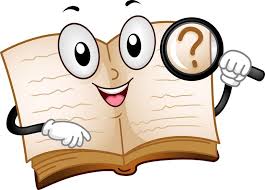 If you have doubts, use a dictionary!There are some very good ones online.Longman Dictionary of Contemporary English: https://www.ldoceonline.com/Word Reference : https://www.wordreference.com/Macmillan Dictionary: https://www.macmillandictionary.com/Cambridge Dictionary: https://dictionary.cambridge.org/(you can use the English-English/ English-Spanish/Thesaurus [synonyms] )